    29th October 2017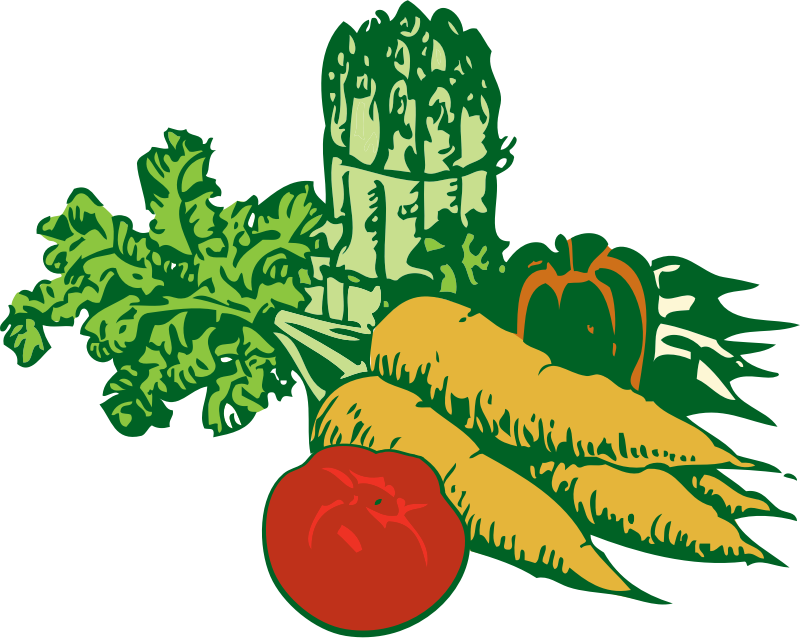 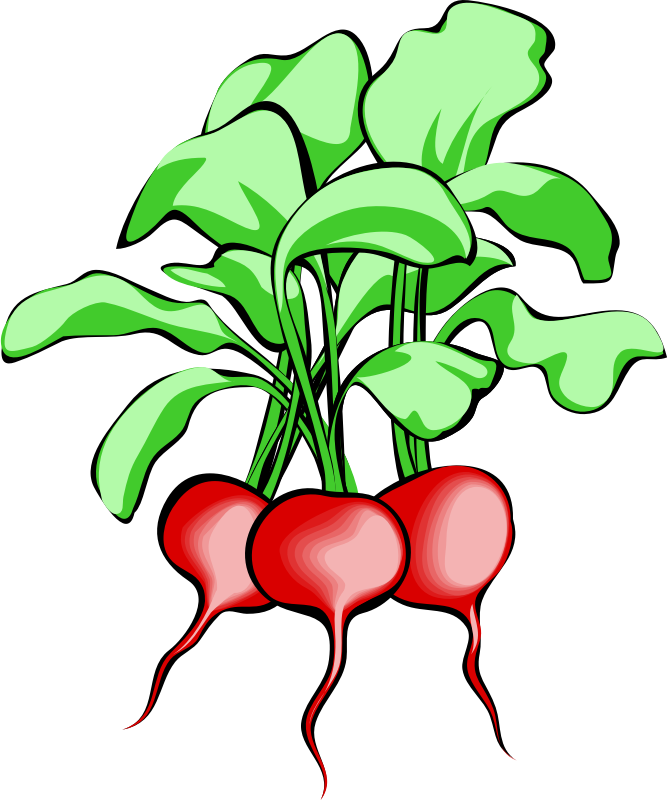 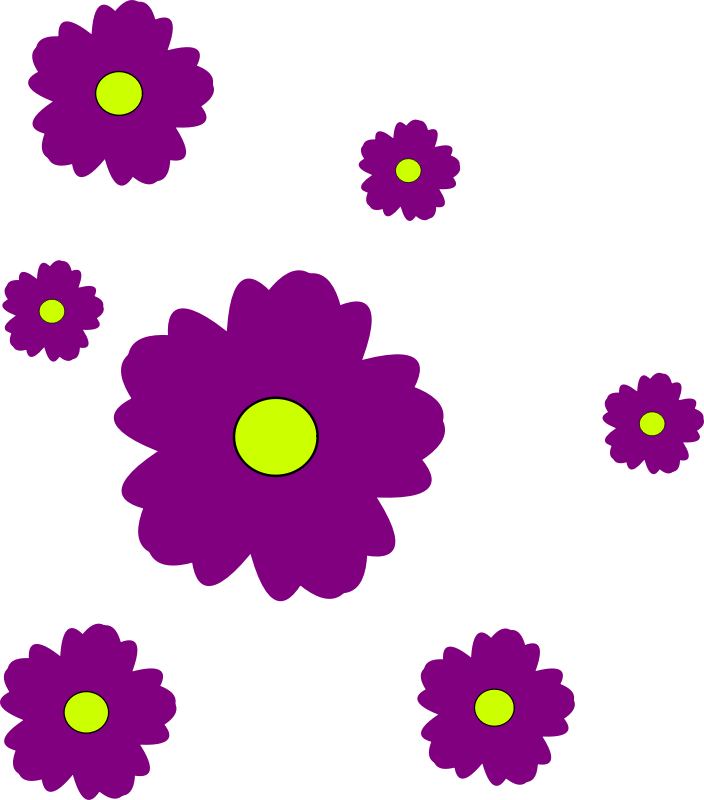 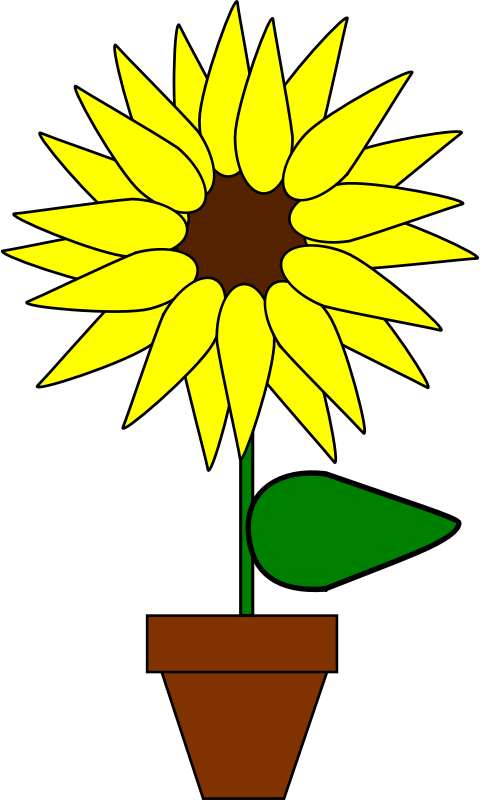 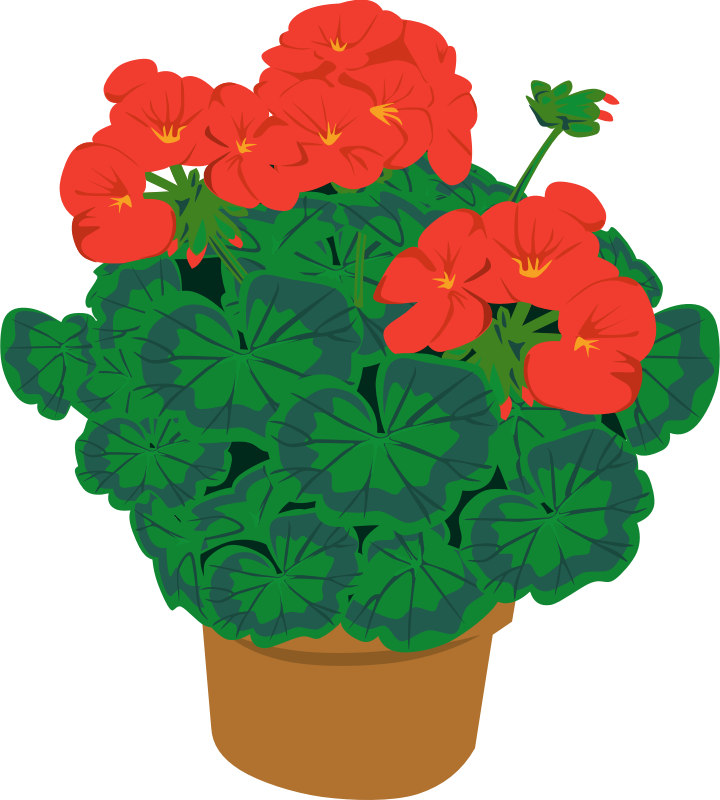 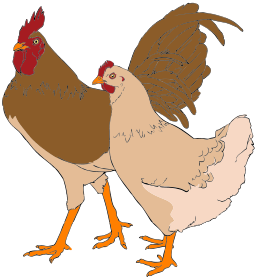 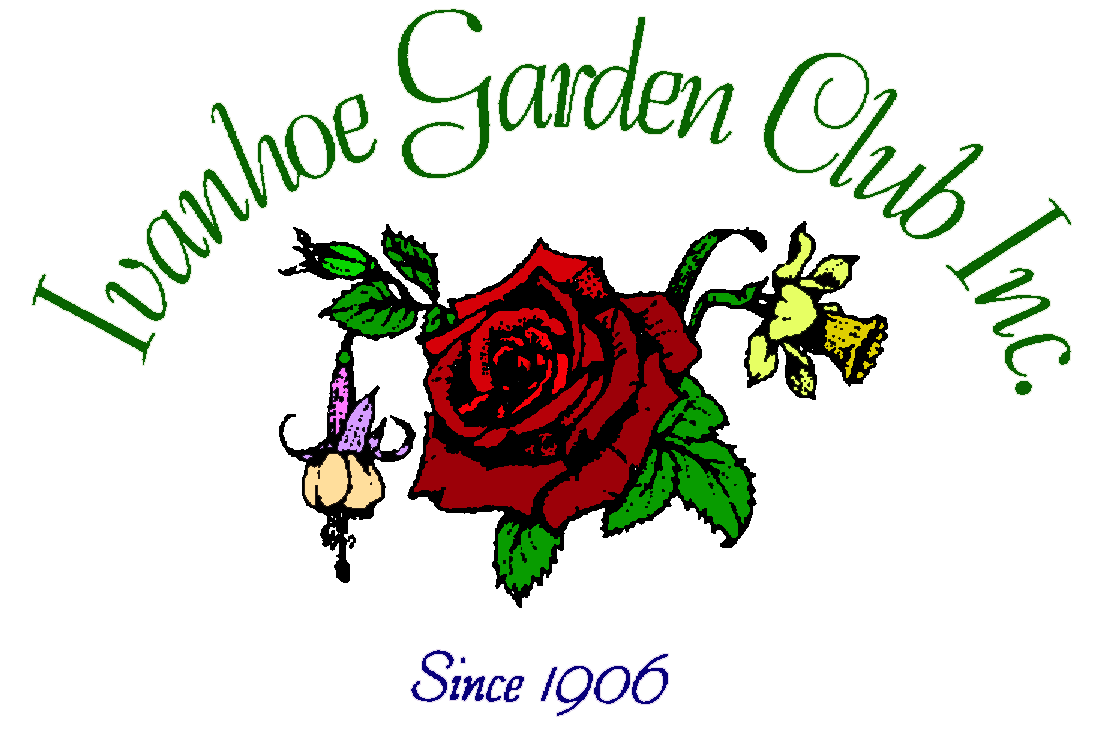 Noon to 4.00 pmBellfield Community CentreCorner Oriel Road and Banksia Street, IvanhoeDisplays and demonstrations from a range of garden groups and societiesSales – Plants and Seedlings, Collector’s Table, White Elephant, Children’s Activities, Devonshire Tea and Sausage SizzleUnusual Potted Container Competition – Open to AllAll enquiries to the Secretary Julie Stafford: 9499 4659/0401 161 461